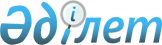 Жер қойнауын пайдалануға арналған және жер қойнауы учаскесін өзгертуге арналған лицензияларды беруге (қайта ресімдеуге, ұзартуға) өтініштер нысандарын бекіту туралыҚазақстан Республикасы Инвестициялар және даму министрінің 2018 жылғы 24 мамырдағы № 384 бұйрығы. Қазақстан Республикасының Әділет министрлігінде 2018 жылғы 8 маусымда № 17022 болып тіркелді.
      РҚАО-ның ескертпесі!

      Осы бұйрық 29.06.2018 бастап қолданысқа енгізіледі.
      "Жер қойнауы және жер қойнауын пайдалану туралы" 2017 жылғы 27 желтоқсандағы Қазақстан Республикасы Кодексінің 29-бабының 4-тармағына, 32-бабының 3-тармағына, 86-бабының 1-тармағына, 187-бабының 1-тармағына, 193-бабының 4-тармағына, 204-бабының 1-тармағына, 211-бабының 3-тармағына, 241-бабының 1тармағына, 251-бабының 3-тармағына, 256-бабының 2-тармағына, 265-бабына сәйкес БҰЙЫРАМЫН:
      1. Мыналар: 
      1) осы бұйрыққа 1-қосымшаға сәйкес жер қойнауын геологиялық зерттеуге арналған лицензияны беру туралы өтініш нысаны;
      2) осы бұйрыққа 2-қосымшаға сәйкес пайдалы қатты қазбаларды барлауға арналған лицензияны беру туралы өтініш нысаны;
      3) осы бұйрыққа 3-қосымшаға сәйкес пайдалы қатты қазбаларды өндіруге арналған лицензияны беру туралы өтініш нысаны; 
      4) осы бұйрыққа 4-қосымшаға сәйкес кең таралған пайдалы қазбаларды өндіруге арналған лицензияны беру туралы өтініш нысаны;
      5) осы бұйрыққа 5-қосымшаға сәйкес жер қойнауы кеңістігін пайдалануға арналған лицензия беру туралы өтініш нысаны; 
      6) осы бұйрыққа 6-қосымшаға сәйкес кен іздеушілікке арналған лицензияны беру туралы өтініш нысаны;
      7) осы бұйрыққа 7-қосымшаға сәйкес жер қойнауын пайдалануға арналған лицензияны қайта рәсімдеуге өтініш нысаны;
      8) осы бұйрыққа 8-қосымшаға сәйкес пайдалы қатты қазбаларды өндіруге арналған лицензияны ұзарту туралы өтініш нысаны;
      9) осы бұйрыққа 9-қосымшаға сәйкес пайдалы қатты қазбаларды барлауға арналған лицензияны ұзарту туралы өтініш нысаны;
      10) осы бұйрыққа 10-қосымшаға сәйкес жер қойнауы учаскелерін қайта құруға арналған өтініш нысаны;
      11) осы бұйрыққа 11-қосымшаға сәйкес жер қойнауы кеңістігін пайдалануға арналған лицензияны ұзарту туралы өтініш нысаны бекітілсін.
      2. Қазақстан Республикасы Инвестициялар және даму министрлігінің Жер қойнауын пайдалану департаменті заңнамада белгіленген тәртіппен:
      1) осы бұйрықты Қазақстан Республикасы Әділет министрлігінде мемлекеттік тіркеуді;
      2) осы бұйрық мемлекеттік тіркелген күнінен бастап күнтізбелік он күн ішінде оның қазақ және орыс тілдеріндегі қағаз тасығыштағы және электрондық нысандағы көшірмелерін Қазақстан Республикасы Нормативтiк құқықтық актілерінің эталондық бақылау банкiне ресми жариялау және енгізу үшін "Республикалық құқықтық ақпарат орталығы" шаруашылық жүргізу құқығындағы республикалық мемлекеттік кәсіпорнына жіберуді;
      3) осы бұйрықты Қазақстан Республикасы Инвестициялар және даму министрлігінің интернет-ресурсында орналастыруды;
      4) осы бұйрық Қазақстан Республикасы Әділет министрлігінде мемлекеттік тіркелгеннен кейін он жұмыс күні ішінде осы тармақтың 1), 2) және 3) тармақшаларына сәйкес іс-шаралардың орындалуы туралы мәліметтерді Қазақстан Республикасы Инвестициялар және даму министрлігінің Заң департаментіне ұсынуды қамтамасыз етсін.
      3. Осы бұйрықтың орындалуын бақылау жетекшілік ететін Қазақстан Республикасының Инвестициялар және даму вице-министріне жүктелсін.
      4. Осы бұйрық 2018 жылғы 29 маусымнан бастап қолданысқа енгізіледі және ресми жариялануға жатады. Жер қойнауын геологиялық зерттеуге арналған лицензияны беруге өтініш
      Жер қойнауын геологиялық зерттеуге арналған лицензияны беруді сұраймын 
      Қоса берілетін құжаттардың тізімі: 
      1)___________________________________________________________________
      2)___________________________________________________________________
      3)___________________________________________________________________
      4)___________________________________________________________________
      (құжаттардың атауы және парақ саны)*
      Ескерту:
      * Нотариалды куәландырылған құжаттардың көшірмелері қоса беріледі  Пайдалы қатты қазбаларды барлауға арналған лицензияны беруге өтініш
      Пайдалы қатты қазбаларды барлауға арналған лицензияны беруді сұраймыз 
      Қоса берілетін құжаттардың тізімі: 
      1)___________________________________________________________________
      2)___________________________________________________________________
      3)___________________________________________________________________
      4)___________________________________________________________________
      (құжаттардың атауы және парақ саны)*
      Ескерту:
      * Нотариалды куәландырылған құжаттардың көшірмелері қоса беріледі  Пайдалы қатты қазбаларды өндіруге арналған лицензияны беруге өтініш
      Ескерту. 3-қосымшаға өзгеріс енгізілді - ҚР Индустрия және инфрақұрылымдық даму министрінің 16.06.2021 № 305 (01.07.2021 бастап қолданысқа енгізіледі) бұйрығымен.
      Пайдалы қатты қазбаларды өндіруге арналған лицензияны беруді сұраймыз 
      Қоса берілетін құжаттардың тізімі: 
      1)___________________________________________________________________
      2)___________________________________________________________________
      3)___________________________________________________________________
      4)___________________________________________________________________
      (құжаттардың атауы және парақ саны)*
      Ескерту:
      * Нотариалды куәландырылған құжаттардың көшірмелері қоса беріледі  Кең таралған пайдалы қазбаларды өндіруге арналған лицензияны беруге өтініш
      Ескерту. 4-қосымшаға өзгеріс енгізілді - ҚР Индустрия және инфрақұрылымдық даму министрінің 16.06.2021 № 305 (01.07.2021 бастап қолданысқа енгізіледі) бұйрығымен.
      Кең таралған пайдалы қазбаларды өндіруге арналған лицензияны беруді сұраймыз 
      Қоса берілетін құжаттардың тізімі: 
      1)___________________________________________________________________
      2)___________________________________________________________________
      3)___________________________________________________________________
      4)___________________________________________________________________
      (құжаттардың атауы және парақ саны)*
      Ескерту:
      * Нотариалды куәландырылған құжаттардың көшірмелері қоса беріледі  Жер қойнауы кеңістігін пайдалануға арналған лицензияны беруге өтініш
      Жер қойнауы кеңістігін пайдалануға арналған лицензияны беруді сұраймыз 
      Қоса берілетін құжаттардың тізімі: 
      1)___________________________________________________________________
      2)___________________________________________________________________
      3)___________________________________________________________________
      4)___________________________________________________________________
      (құжаттардың атауы және парақ саны)*
      Ескерту:
      * Түпнұсқа немесе нотариалды куәландырылған құжаттардың көшірмелері қоса
      беріледі  Кен іздеушілікке арналған лицензияны беруге өтініш
      Кен іздеушілікке арналған лицензияны беруді сұраймын
      Қоса берілетін құжаттардың тізімі: 
      1)___________________________________________________________________
      2)___________________________________________________________________
      3)___________________________________________________________________
      4)___________________________________________________________________
      (құжаттардың атауы және парақ саны)*
      Ескерту:
      * Нотариалды куәландырған құжаттардың көшірмесі қоса беріледі.  Жер қойнауын пайдалануға арналған лицензияны қайта рәсімдеуге өтініш
      Ескерту. 7-қосымша жаңа редакцияда - ҚР Индустрия және инфрақұрылымдық даму министрінің 16.06.2021 № 305 (01.07.2021 бастап қолданысқа енгізіледі) бұйрығымен.
      Лицензияны қайта рәсімдеуді сұраймын
      Қоса берілетін құжаттардың тізімі:
      1)_________________________________________________________________
      2)_________________________________________________________________
      3)__________________________________________________________________
      4)_________________________________________________________________
      (құжаттардың атауы және парақ саны)**
      Мөр орны
      _______________________________________________________________________________
      (бар болған жағдайда) (жер қойнауын пайдалану құқығы (жер қойнауын пайдалану құқығындағы үлес) иесінің немесе оның уәкілетті өкілінің қолы). Өкіл өтініш берген жағдайда, өкілеттіктерін куәландыратын тиісті ресімделген құжат қоса беріледі)
      Мөр орны
      ______________________________________________________________________________
      (бар болған жағдайда) (жер қойнауын пайдалану құқығы (жер қойнауын пайдалану құқығындағы үлес) сатып алушы немесе оның уәкілетті өкілінің қолы). Өкіл өтініш берген жағдайда, өкілеттіктерін куәландыратын тиісті ресімделген құжат қоса беріледі)***
      Ескерту:
      * 4,5 және 6-жолдар кен іздеушілікке арналған лицензияларынан басқа, жер қойнауын пайдалану құқығын (жер қойнауын пайдалану құқығындағы үлесті) ауыстыруға (иеліктен шығаруға) байланысты лицензияны қайта ресімдеген жағдайда толтырылады
      ** Құжаттардың түпнұсқалары не олардың нотариат куәландырған көшірмелері қоса беріледі
      ***Жер қойнауын пайдалану құқығы (жер қойнауын пайдалану құқығындағы үлес) мұрагерлік немесе өндіріп алуды кепіл затына айналдыру тәртібімен ауысқан жағдайда өтінішке жер қойнауын пайдалану құқығын (жер қойнауын пайдалану құқығындағы үлес) сатып алушы ғана қол қояды.  Пайдалы қатты қазбаларды өндіруге арналған лицензияларды ұзартуға өтініш
      Өндіруге арналған лицензияның мерзімін ұзартуды сұраймын _______________
      _________________________________________________________________
      ("Жер қойнауы және жер қойнауын пайдалану туралы" 2017 жылғы 27 желтоқсандағы
      Қазақстан Республикасының Кодексіне сәйкес ұзарту мерзімін көрсету)
      Қоса берілетін құжаттардың тізімі: 
      1)___________________________________________________________________
      2)___________________________________________________________________
      3)___________________________________________________________________
      4)___________________________________________________________________
      (құжаттардың атауы және парақ саны)*
      Ескерту:
      * Нотариалды куәландырылған құжаттардың көшірмелері қоса беріледі  Пайдалы қатты қазбаларды барлауға арналған лицензияларды ұзартуға өтініш
      Барлауға арналған лицензияның мерзімін ұзартуды сұраймын _______________
      ("Жер қойнауы және жер қойнауын пайдалану туралы" 2017 жылғы 27 желтоқсандағы
      Қазақстан Республикасының Кодексіне сәйкес ұзарту мерзімін көрсету)
      Қоса берілетін құжаттардың тізімі: 
      1)___________________________________________________________________
      2)___________________________________________________________________
      3)___________________________________________________________________
      4)___________________________________________________________________
      (құжаттардың атауы және парақ саны)*
      Ескерту:
      * Түпнұсқа немесе нотариалды куәландырылған құжаттардың көшірмелері қоса
      беріледі  Жер қойнау учаскелерін қайта құруға арналған өтініш
      Өндіру учаскесін қосу жолымен жер қойнауы учаскесінің аумақтық шекараларын
      өзгертуді сұраймын
      ____________________________________________________________________
      (қайта құру тәсілін көрсету)
      Қоса берілетін құжаттардың тізімі: 
      1)___________________________________________________________________
      2)___________________________________________________________________
      3)___________________________________________________________________
      4)___________________________________________________________________
      (құжаттардың атауы және парақ саны)*
      Ескерту:
      * Нотариалды куәландырылған құжаттардың көшірмелері қоса беріледі  Жер қойнауы кеңістігін пайдалануға арналған лицензияларды ұзартуға өтініш
      Жер қойнауы кеңістігін пайдалануға арналған лицензияның мерзімін ұзартуды
      сұраймын ___________________________________________________________
      ("Жер қойнауы және жер қойнауын пайдалану туралы" 2017 жылғы 27 желтоқсандағы
      Қазақстан Республикасының Кодексіне сәйкес ұзарту мерзімін көрсету)
      Қоса берілетін құжаттардың тізімі: 
      1)___________________________________________________________________
      2)___________________________________________________________________
      3)___________________________________________________________________
      4)___________________________________________________________________
      (құжаттардың атауы және парақ саны)*
      Ескерту:
      * Түпнұсқа немесе нотариалды куәландырылған құжаттардың көшірмелері қоса
      беріледі 
					© 2012. Қазақстан Республикасы Әділет министрлігінің «Қазақстан Республикасының Заңнама және құқықтық ақпарат институты» ШЖҚ РМК
				
      Қазақстан Республикасының
Инвестициялар және даму министрі 

Ж. Қасымбек
Қазақстан Республикасы
Инвестициялар және даму
министрінің
2018 жылғы 24 мамырдағы
№ 384 бұйрығына
1-қосымшанысан____________________________
____________________________
(мемлекеттік органның атауы)
____________________________
____________________________
____________________________
жеке тұлғалар үшін –
өтініш иесінің тегі, аты, 
әкесінің аты (бар болған
жағдайда), жеке сәйкестендiру
нөмiрі (бар болған жағдайда),
байланыс деректері;
заңды тұлғалар үшін –өтініш
иесінің атауы, бизнес-
сәйкестендiру нөмiрi
(бар болған жағдайда),
байланыс деректері.20__ жылғы "__"_________
Өтініш иесі туралы мәлімет
Өтініш иесі туралы мәлімет
жеке тұлғалар үшін – өтініш иесінің тегі, аты және әкесінің аты (егер ол жеке басын куәландыратын құжатта көрсетілсе) тұрғылықты жері, азаматтығы, өтініш иесінің жеке басын куәландыратын құжаттар туралы мәліметтер
заңды тұлғалар үшін – өтініш иесінің атауы, оның орналасқан жері, заңды тұлға ретінде мемлекеттік тіркеу туралы мәліметтер (сауда тізілімінен үзінді немесе өтініш иесінің шет мемлекеттің заңнамасы бойынша заңды тұлға болып табылатынын куәландыратын басқа да заңдастырылған құжат), басшылар туралы мәліметтер
геологиялық зерттеу аумағын құрайтын блокқа (блоктарға) нұсқаулар
Мөр орны

(болған кезде) 

Толтыру күні: 20___ жылғы "__"______
____________________

(Өтініш иесінің немесе оның уәкілетті өкілінің қолы, өтінішті өкіл берген 

жағдайда құзыреттілігін куәландыратын, тиісті ресімделген кұжат қоса беріледі) Қазақстан Республикасы
Инвестициялар және даму
министрінің
2018 жылғы 24 мамырдағы
№ 384 бұйрығына
2-қосымшанысан____________________________
____________________________
(мемлекеттік органның атауы)
____________________________
____________________________
____________________________
жеке тұлғалар үшін –өтініш
иесінің тегі, аты, әкесінің аты
(бар болған жағдайда), жеке
сәйкестендiру нөмiрі (бар болған
жағдайда), байланыс деректері;
заңды тұлғалар үшін-өтініш
иесінің атауы, бизнес-
сәйкестендiру нөмiрi (бар болған
жағдайда), байланыс деректері.20__ жылғы "__"_________
Өтініш иесі туралы мәлімет
Өтініш иесі туралы мәлімет
жеке тұлғалар үшін – өтініш иесінің тегі, аты және әкесінің аты (егер ол жеке басын куәландыратын құжатта көрсетілсе), тұрғылықты жері, азаматтығы, өтініш иесінің жеке басын куәландыратын құжаттар туралы мәліметтер
заңды тұлғалар үшін – өтініш иесінің атауы, орналасқан жері, заңды тұлға ретінде мемлекеттік тіркелуі туралы мәліметтер (сауда тізілімінен үзінді көшірме немесе өтініш иесінің шет мемлекеттің заңнамасы бойынша заңды тұлға болып табылатынын куәландыратын басқа да заңдастырылған құжат), басшылар туралы, өтініш иесін тікелей немесе жанама түрде бақылайтын заңды және жеке тұлғалар, мемлекеттер және халықаралық ұйымдар туралы мәліметтер
барлау аумағын құрайтын және өтініш иесі пайдалануға беруді сұрайтын жер қойнауы учаскесін айқындайтын блокты (блоктарды) көрсету
Мөр орны

(болған кезде) 
____________________

(Өтініш иесінің немесе оның уәкілетті өкілінің қолы, өтінішті өкіл берген 

жағдайда құзыреттілігін куәландыратын, тиісті ресімделген кұжат қоса беріледі)Қазақстан Республикасы
Инвестициялар және даму
министрінің
2018 жылғы 24 мамырдағы
№ 384 бұйрығына
3-қосымшанысан____________________________
____________________________
(мемлекеттік органның атауы)
____________________________
____________________________
____________________________
жеке тұлғалар үшін өтініш
иесінің тегі, аты, әкесінің аты
(бар болған жағдайда),
жеке сәйкестендiру нөмiрі
(бар болған жағдайда),
байланыс деректері;
заңды тұлғалар үшін өтініш
иесінің атауы, бизнес-
сәйкестендiру нөмiрi
(бар болған жағдайда),
байланыс деректері.20__ жылғы "__"_________
Өтініш иесі туралы мәлімет
Өтініш иесі туралы мәлімет
жеке тұлғалар үшін – өтініш иесінің тегі, аты және әкесінің аты (егер ол жеке басын куәландыратын құжатта көрсетілсе), тұрғылықты жері, азаматтығы, өтініш иесінің жеке басын куәландыратын құжаттар туралы мәліметтер
заңды тұлғалар үшін – өтініш иесінің атауы, орналасқан жері, заңды тұлға ретінде мемлекеттік тіркелуі туралы мәліметтер (сауда тізілімінен үзінді көшірме немесе өтініш иесінің шет мемлекеттің заңнамасы бойынша заңды тұлға болып табылатынын куәландыратын басқа да заңдастырылған құжат), басшылары туралы, өтініш иесін тікелей немесе жанама бақылайтын жеке, заңды тұлғалар, мемлекеттер және халықаралық ұйымдар туралы мәліметтер
алаң есептері (көлемдері) және бұрыш нүктелерінің географиялық координаттары бар өтініш иесі пайдалануға беруді сұрайтын жер қойнауы учаскесі аумағының сипаттамасы
жер қойнауы учаскесінің (кен орынның) атауы, орналасқан жері (атауы, облыс, аудан)
қатарынан жиырма бес жылдан аспайтын сұралатын жер қойнауы учаскесін пайдаланудың мерзімін көрсету
Мөр орны

(болған кезде) 
____________________

(Өтініш иесінің немесе оның уәкілетті өкілінің қолы, өтінішті өкіл берген 

жағдайда құзыреттілігін куәландыратын, тиісті ресімделген кұжат қоса беріледі)Қазақстан Республикасы
Инвестициялар және даму
министрінің
2018 жылғы 24 мамырдағы
№ 384 бұйрығына
4-қосымшанысан____________________________
____________________________
(Жергілікті атқарушы органның
атауы)
____________________________
____________________________
____________________________
жеке тұлғалар үшін өтініш
иесінің тегі, аты, әкесінің аты
(бар болған жағдайда), жеке
сәйкестендiру нөмiрі
(бар болған жағдайда),
байланыс деректері;
заңды тұлғалар үшін –
өтініш иесінің атауы,
бизнес-сәйкестендiру нөмiрi
(бар болған жағдайда),
байланыс деректері.20__ жылғы "__"_________
Өтініш иесі туралы мәлімет
Өтініш иесі туралы мәлімет
жеке тұлғалар үшін – өтініш иесінің тегі, аты және әкесінің аты (егер ол жеке басын куәландыратын құжатта көрсетілсе), тұрғылықты жері, азаматтығы, өтініш иесінің жеке басын куәландыратын құжаттар туралы мәліметтер
заңды тұлғалар үшін – өтініш иесінің атауы, орналасқан жері, заңды тұлға ретінде мемлекеттік тіркелуі туралы мәліметтер (сауда тізілімінен үзінді көшірме немесе өтініш иесінің шет мемлекеттің заңнамасы бойынша заңды тұлға болып табылатынын куәландыратын басқа да заңдастырылған құжат), басшылары туралы, өтініш иесін тікелей немесе жанама бақылайтын жеке, заңды тұлғалар, мемлекеттер және халықаралық ұйымдар туралы мәліметтер
алаң есептері (көлемдері) және бұрыш нүктелерінің географиялық координаттары бар өтініш иесі пайдалануға беруді сұрайтын жер қойнауы учаскесі аумағының сипаттамасы
жер қойнауы учаскесінің (кен орындарының) атауы, орналасқан жері (атауы, облыс, аудан)
қатарынан жиырма бес жылдан аспайтын сұралатын жер қойнауы учаскесін пайдаланудың мерзімін көрсету
Мөр орны

(болған кезде) 
____________________

(Өтініш иесінің немесе оның уәкілетті өкілінің қолы, өтінішті өкіл берген 

жағдайда құзыреттілігін куәландыратын, тиісті ресімделген кұжат қоса беріледі)Қазақстан Республикасы
Инвестициялар және даму
министрінің
2018 жылғы 24 мамырдағы
№ 384 бұйрығына
5-қосымшанысан____________________________
____________________________
(мемлекеттік органның атауы)
____________________________
____________________________
____________________________
жеке тұлғалар үшін өтініш
иесінің тегі, аты, әкесінің аты
(бар болған жағдайда),
жеке сәйкестендiру нөмiрі
(бар болған жағдайда),
байланыс деректері;
заңды тұлғалар үшін –
өтініш иесінің атауы,
бизнес-сәйкестендiру нөмiрi
(бар болған жағдайда),
байланыс деректері.20__ жылғы "__"_________
Өтініш иесі туралы мәлімет
Өтініш иесі туралы мәлімет
жеке тұлғалар үшін – өтініш иесінің тегі, аты және әкесінің аты (егер ол жеке басын куәландыратын құжатта көрсетілсе), тұрғылықты жері, азаматтығы, өтініш иесінің жеке басын куәландыратын құжаттар туралы мәліметтер
заңды тұлғалар үшін – өтініш иесінің атауы, орналасқан жері, заңды тұлға ретінде мемлекеттік тіркеу туралы мәліметтер (сауда тізілімінен үзінді көшірме немесе өтініш иесі шет мемлекеттің заңнамасы бойынша заңды тұлға болып табылатындығын куәландыратын басқа заңдастырылған құжат)
өтініш иесі пайдалануға беру үшін сұрап отырған тиісті жер қойнауы учаскесін айқындайтын аумаққа нұсқау
өтініш иесі пайдалануға беру үшін сұрап отырған тиісті жер қойнауы учаскесін айқындайтын аумаққа нұсқау
сұралатын жер қойнауы учаскесін пайдалану мерзіміне нұсқау
осы "Жер қойнауы және жер қойнауын пайдалану туралы" 2017 жылғы 27 желтоқсандағы Қазақстан Республикасының Кодекстің 249-бабына сәйкес жер қойнауы кеңістігін пайдалану мақсатына нұсқау
Мөр орны

(болған кезде) 
____________________

(Өтініш иесінің немесе оның уәкілетті өкілінің қолы, өтінішті өкіл берген 

жағдайда құзыреттілігін куәландыратын, тиісті ресімделген кұжат қоса беріледі)Қазақстан Республикасы
Инвестициялар және даму
министрінің
2018 жылғы 24 мамырдағы
№ 384 бұйрығына
6-қосымшанысан____________________________
____________________________
(мемлекеттік органның атауы)
____________________________
____________________________
____________________________
жеке тұлғалар үшін-өтініш
иесінің тегі, аты, әкесінің аты
(бар болған жағдайда),
 жеке сәйкестендiру нөмiрі,
байланыс деректері;
заңды тұлғалар үшін –
өтініш иесінің атауы, 
бизнес-сәйкестендiру нөмiрi ,
байланыс деректері.20__ жылғы "__"_________
Өтініш иесі туралы мәлімет
Өтініш иесі туралы мәлімет
өтініш иесінің тегі, аты және әкесінің аты (егер ол жеке басын куәландыратын құжатта көрсетілсе), тұрғылықты жері, азаматтығы, өтініш иесінің жеке басын куәландыратын құжаттар туралы мәліметтер
өтініш иесі пайдалануға беру үшін сұрап отырған кен іздеушілік учаскесін айқындайтын, бұрыш нүктелерінің географиялық координаттары бар және жалпы алаңы көрсетілген масштабтағы кен іздеушілік аумағына нұсқау
Мөр орны

(болған кезде) 
____________________

(Өтініш иесінің немесе оның уәкілетті өкілінің қолы, өтінішті өкіл берген 

жағдайда құзыреттілігін куәландыратын, тиісті ресімделген кұжат қоса беріледі)Қазақстан Республикасы
Инвестициялар және даму
министрінің
2018 жылғы 24 мамырдағы
№ 384 бұйрығына 7-қосымшанысан____________________________
____________________________
(мемлекеттік органның атауы)
____________________________
____________________________
жеке тұлғалар үшін өтініш
иесінің тегі, аты, әкесінің аты 
(бар болған жағдайда), жеке
сәйкестендiру нөмiрі (бар болған
жағдайда), байланыс деректері;
заңды тұлғалар үшін – өтініш
иесінің атауы, бизнес-
сәйкестендiру нөмiрi (бар болған
жағдайда), байланыс деректері.
(жер қойнауын пайдалану
құқығының (жер қойнауын
пайдалану құқығындағы
үлестің) ауысуына байланысты
жер қойнауын пайдалануға
арналған лицензияны қайта
ресімдеген жағдайда жер
қойнауын пайдалану құқығын
иеленушінің және иеленушінің
деректері көрсетіледі)20__ жылғы "_"______
1.
Жер қойнауын пайдалану құқығының (жер қойнауын пайдалану құқығындағы үлестің) иесі туралы мәліметтер
Жер қойнауын пайдалану құқығының (жер қойнауын пайдалану құқығындағы үлестің) иесі туралы мәліметтер
жеке тұлғалар үшін – тегі, аты және әкесінің аты (бар болған жағдайда), азаматтығы, тұрғылықты жері, жеке басын куәландыратын құжаттар туралы мәліметтер
заңды тұлғалар үшін – атауы, орналасқан жері, заңды тұлға ретінде мемлекеттік тіркеу туралы мәліметтер
2.
Жер қойнауын пайдалануға арналған лицензия туралы мәліметтер
лицензия нөмірі, берілген күні, лицензияны берген орган
Жер қойнауын пайдалануға арналған лицензия түрі
3.
лицензияны қайта рәсімдеу негіздері немесе себептері
4.
Жер қойнауын пайдалану құқығын сатып алушы туралы мәліметтер
жеке тұлғалар үшін – тегі, аты және әкесінің аты (бар болған жағдайда), азаматтығы, тұрғылықты жері, жеке басын куәландыратын құжаттар туралы мәліметтер
заңды тұлғалар үшін – атауы, орналасқан жері, заңды тұлға ретінде мемлекеттік тіркеу туралы мәліметтер
заңды тұлғалар, оның ішінде бағалы қағаздардың ұйымдастырылған нарығында айналыстаға акциялар, мемлекеттер, халықаралық ұйымдар және сатып алушыны тікелей немесе жанама бақылайтын жеке тұлғалар туралы мәліметтер
5.
"Жер қойнауы және жер қойнауын пайдалану туралы" Қазақстан Республикасының Кодексіне сәйкес жер қойнауын пайдалану құқығының (жер қойнауын пайдалану құқығындағы үлестің) ауысуы үшін негіз
6.
Жер қойнауын пайдалану құқығының (жер қойнауын пайдалану құқығындағы үлестің) өтуіне рұқсаттың күні мен нөмірі (талап болған жағдайда)Қазақстан Республикасы
Инвестициялар және даму
министрінің
2018 жылғы 24 мамырдағы
№ 384 бұйрығына
8-қосымшанысан____________________________
____________________________
(мемлекеттік органның атауы)
____________________________
____________________________
____________________________
жеке тұлғалар үшін-өтініш
иесінің тегі, аты, әкесінің аты
(бар болған жағдайда),
жеке сәйкестендiру нөмiрі
(бар болған жағдайда),
байланыс деректері;
заңды тұлғалар үшін –
өтініш иесінің атауы,
бизнес-сәйкестендiру нөмiрi
(бар болған жағдайда),
байланыс деректері.20__ жылғы "__"_________
Өтініш иесі туралы мәлімет
Өтініш иесі туралы мәлімет
өтініш иесінің тегі, аты және әкесінің аты (егер ол жеке басын куәландыратын құжатта көрсетілсе), тұрғылықты жері, азаматтығы, өтініш иесінің жеке басын куәландыратын құжаттар туралы мәліметтер
заңды тұлғалар үшін – өтініш иесінің атауы, орналасқан жері
лицензияны беру күні, нөмірі, түрін көрсету
лицензияны ұзарту мерзімінің негіздері мен себептерін көрсету
Мөр орны

(болған кезде) 
____________________

(Өтініш иесінің немесе оның уәкілетті өкілінің қолы, өтінішті өкіл берген 

жағдайда құзыреттілігін куәландыратын, тиісті ресімделген кұжат қоса беріледі)Қазақстан Республикасы
Инвестициялар және даму
министрінің
2018 жылғы 24 мамырдағы
№ 384 бұйрығына
9-қосымшанысан____________________________
____________________________
(мемлекеттік органның атауы)
____________________________
____________________________
____________________________
жеке тұлғалар үшін-өтініш
иесінің тегі, аты, әкесінің аты
(бар болған жағдайда),
жеке сәйкестендiру нөмiрі
(бар болған жағдайда),
байланыс деректері;
заңды тұлғалар үшін –
өтініш иесінің атауы,
бизнес-сәйкестендiру нөмiрi
(бар болған жағдайда),
байланыс деректері.20__ жылғы "__"_________
Өтініш иесі туралы мәлімет
Өтініш иесі туралы мәлімет
өтініш иесінің тегі, аты және әкесінің аты (егер ол жеке басын куәландыратын құжатта көрсетілсе), тұрғылықты жері, азаматтығы, өтініш иесінің жеке басын куәландыратын құжаттар туралы мәліметтер
заңды тұлғалар үшін – өтініш иесінің атауы, орналасқан жері
лицензияны беру күні, нөмірі, түрін көрсету
лицензияны ұзарту мерзімінің негіздері мен себептерін көрсету
Мөр орны

(болған кезде) 
____________________

(Өтініш иесінің немесе оның уәкілетті өкілінің қолы, өтінішті өкіл берген 

жағдайда құзыреттілігін куәландыратын, тиісті ресімделген кұжат қоса беріледі)Қазақстан Республикасы
Инвестициялар және даму
министрінің
2018 жылғы 24 мамырдағы
№ 384 бұйрығына
10-қосымшанысан____________________________
____________________________
(мемлекеттік органның атауы)
____________________________
____________________________
____________________________
жеке тұлғалар үшін-өтініш
иесінің тегі, аты, әкесінің аты
(бар болған жағдайда),
жеке сәйкестендiру нөмiрі
(бар болған жағдайда),
байланыс деректері;
заңды тұлғалар үшін –
өтініш иесінің атауы,
бизнес-сәйкестендiру нөмiрi
(бар болған жағдайда),
байланыс деректері.20__ жылғы "__"_________
Өтініш иесі туралы мәлімет
Өтініш иесі туралы мәлімет
жеке тұлғалар үшін – өтініш иесінің тегі, аты және әкесінің аты (егер ол жеке басын куәландыратын құжатта көрсетілсе), азаматтығы, өтініш иесінің жеке басын куәландыратын құжаттар туралы мәліметтер, жеке сәйкестендіру нөмірі өтініш иесін салық төлеуші ретінде тіркеу туралы мәліметтер
заңды тұлғалар үшін – өтініш иесінің атауы, оның орналасқан жері, заңды тұлға ретінде мемлекеттік тіркеу туралы мәліметтер және салық органдарында тіркеу, басшылары туралы мәліметтер
Өндіру учаскесін қосуға
Өндіру учаскесін қосуға
лицензиардың толық атауы, негізгі жер қойнау учаскесінің пайдалы қатты қазбаларды өндіруге арналған лицензияны беру күні мен нөмірі
негізгі өндіру учаскесінің алаңы және географиялық координат нүктелері
лицензиардың толық атауы, негізгі жер қойнау учаскесін қосатын пайдалы қатты қазбаларды өндіруге арналған лицензияны беру күні мен нөмірі
қосатын өндіру учаскесінің алаңы және географиялық координат нүктелері
жер қойнауы учаскесін бөлуге
жер қойнауы учаскесін бөлуге
лицензиардың толық атауы, лицензияны беру күні мен нөмірі
бөлуге тиісті жер қойнауы учаскелерінің алаңы және географиялық координат нүктелері немесе бөлуге жататын код пен блок (блоктар) атауы көрсетсін
Мөр орны

(болған кезде) 
____________________

(Өтініш иесінің немесе оның уәкілетті өкілінің қолы, өтінішті өкіл берген 

жағдайда құзыреттілігін куәландыратын, тиісті ресімделген кұжат қоса беріледі)Қазақстан Республикасы
Инвестициялар және даму
министрінің
2018 жылғы 24 мамырдағы
№ 384 бұйрығына
11-қосымшанысан____________________________
____________________________
(мемлекеттік органның атауы)
____________________________
____________________________
____________________________
жеке тұлғалар үшін өтініш
иесінің тегі, аты, әкесінің аты
(бар болған жағдайда),
жеке сәйкестендiру нөмiрі
(бар болған жағдайда),
байланыс деректері;
заңды тұлғалар үшін –
өтініш иесінің атауы,
бизнес-сәйкестендiру нөмiрi
(бар болған жағдайда),
байланыс деректері.20__ жылғы "__"_________
Өтініш иесі туралы мәлімет
Өтініш иесі туралы мәлімет
өтініш иесінің тегі, аты және әкесінің аты (егер ол жеке басын куәландыратын құжатта көрсетілсе), тұрғылықты жері, азаматтығы, өтініш иесінің жеке басын куәландыратын құжаттар туралы мәліметтер
заңды тұлғалар үшін – өтініш иесінің атауы, орналасқан жері
лицензияны беру күні, нөмірі, түрін көрсету
лицензияны ұзарту мерзімінің негіздері мен себептерін көрсету
Мөр орны

(болған кезде) 
____________________

(Өтініш иесінің немесе оның уәкілетті өкілінің қолы, өтінішті өкіл берген 

жағдайда құзыреттілігін куәландыратын, тиісті ресімделген кұжат қоса беріледі)